Asynchronous Learning for Grade 2-3 French ImmersionWeek of May 3, 2021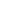 La Terre - nos actions comptent!But d’apprentissage:  J’explore les problèmes dans l’environnement et les effets de nos actions sur la planète. Je réfléchis à comment je peux être un leader environnemental. But d’apprentissage:  J’explore les problèmes dans l’environnement et les effets de nos actions sur la planète. Je réfléchis à comment je peux être un leader environnemental. Bonjour les amis! Cette semaine, nous allons continuer à explorer notre Terre. On va explorer ce que nous pouvons faire pour respecter et protéger la Terre, où nous habitons. On va apprendre les possibilités pour l’action!Au Canada et dans le monde, on célèbre notre planète le 22 avril en reconnaissant le Jour de la Terre. Que sais-tu de ce jour spécial? Est-ce que tu fais quelque chose pour honorer ce jour avec ta famille?Utilise ce dictionnaire visuel pour t’aider et pour ajouter du vocabulaire nouveau que tu apprends.Bonjour les amis! Cette semaine, nous allons continuer à explorer notre Terre. On va explorer ce que nous pouvons faire pour respecter et protéger la Terre, où nous habitons. On va apprendre les possibilités pour l’action!Au Canada et dans le monde, on célèbre notre planète le 22 avril en reconnaissant le Jour de la Terre. Que sais-tu de ce jour spécial? Est-ce que tu fais quelque chose pour honorer ce jour avec ta famille?Utilise ce dictionnaire visuel pour t’aider et pour ajouter du vocabulaire nouveau que tu apprends.Le Jour de la TerreRegarde la vidéo La Journée de la Terre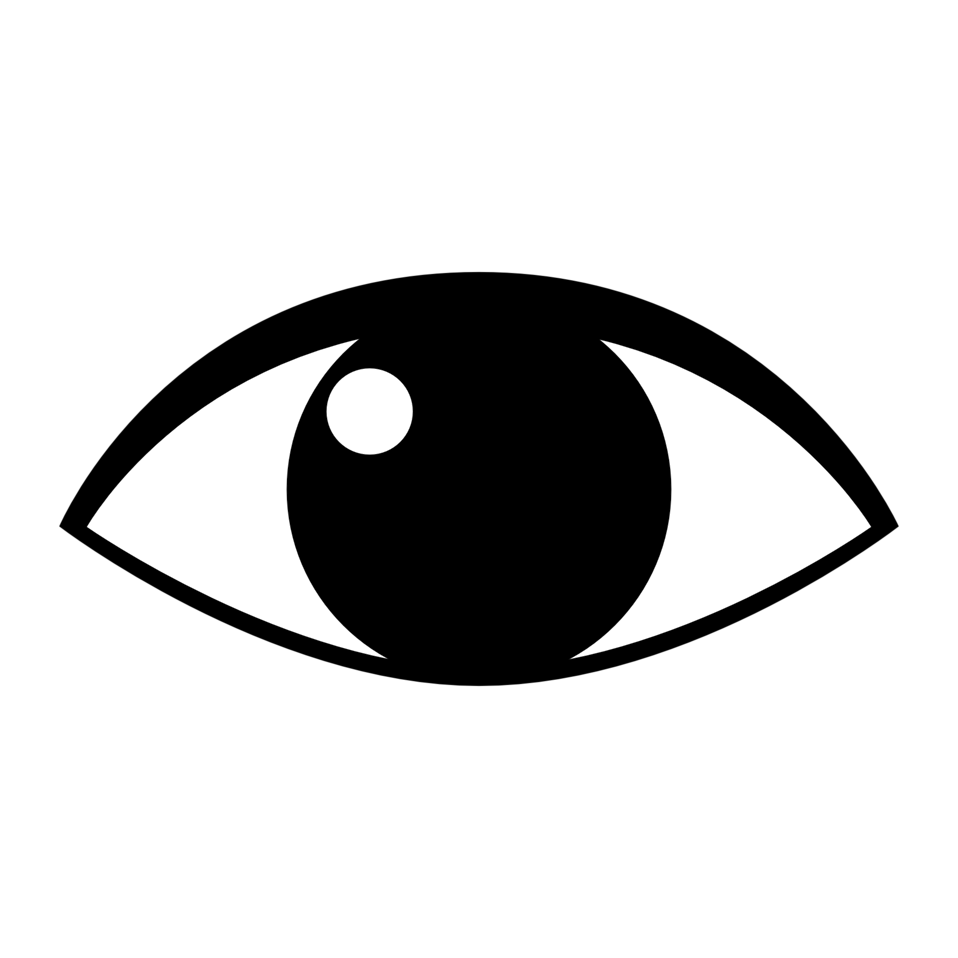 Quel est le problème?Comment est-ce que les personnages essayent d’aider?Nous utilisons trop de plastique. Le plastique reste dans l’environnement pendant des centaines d’années! C’est un grand problème!Pense à ta vie personnelle. 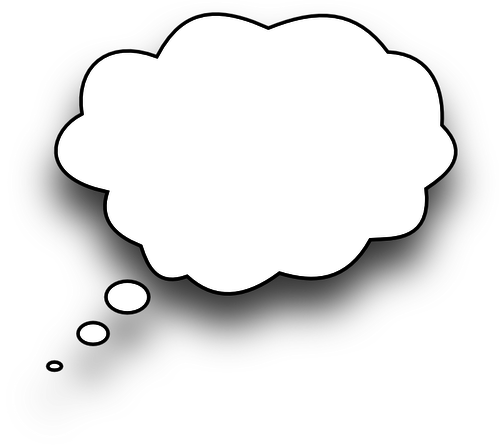 Quand est-ce que tu utilises les sacs en plastique? Quand est-ce que tu utilises les autres choses en plastique qu’il faut jeter dans la poubelle? Fais une liste d’idées pour t’aider à utiliser moins de plastique.Des idées écolos Nos actions peuvent avoir un impact positif ou négatif sur l’environnement. Tous les jours, on pense aux nouvelles idées pour avoir moins d’impact négatif.Lis l’article Sois un éco-citoyen (pages 28-29).Que veut dire le mot “éco-citoyen”?Invente ton propre quiz VRAI/FAUX pour les membres de ta famille ou tes ami(e)s. Pour chaque question, décris une action qui est écolo ou qui a un effet négatif sur l’environnement. La personne doit décider si c’est VRAI ou FAUX comme dans l’article, et puis expliquer sa pensée. Sois créatif/créative! Utilise ce gabarit pour t’aider.Les enfants peuvent agir! Nos actions comptent!Ta voix et tes actions comptent! Chaque petite action est importante! Explore un ou plusieurs de ces liens. 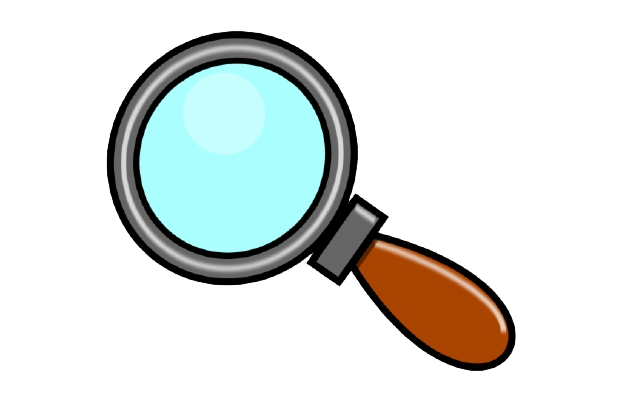 Un coup de mainPlanter des fleurs Le tri de déchetsLa Terre n’est pas une poubelle (page 23)Quelles actions positives est-ce que tu vois dans le texte/la vidéo qui aident l’environnement?Qu’est-ce que tu peux faire dans ta vie de tous les jours pour avoir un impact positif? Regarde l’affiche d’Élise Gravel Comment protéger l’environnement pour quelques idées. Fais un dessin, une chanson, un poème ou une liste pour noter tes idées.Les inventions écolosNous avons besoin d’électricité pour vivre et pour rester en bonne santé. Mais certains types d’électricité sont meilleurs pour l’environnement que d’autres. Tous les jours, on développe de nouvelles idées écolos!Regarde la vidéo Construis-moi une éolienne. Utilise les sous-titres CC pour t’aider à comprendre les idées importantes.Où habite Ours? Comment est-ce que les amis Didou et Yoko aident Ours?C’est quoi, une éolienne?Fais un dessin d’une éolienne. Écris des mots d’étiquette pour indiquer les parties différentes de la machine. Utilise ce tableau de vocabulaire pour t’aider.